Коммерческое предложениена высотные работы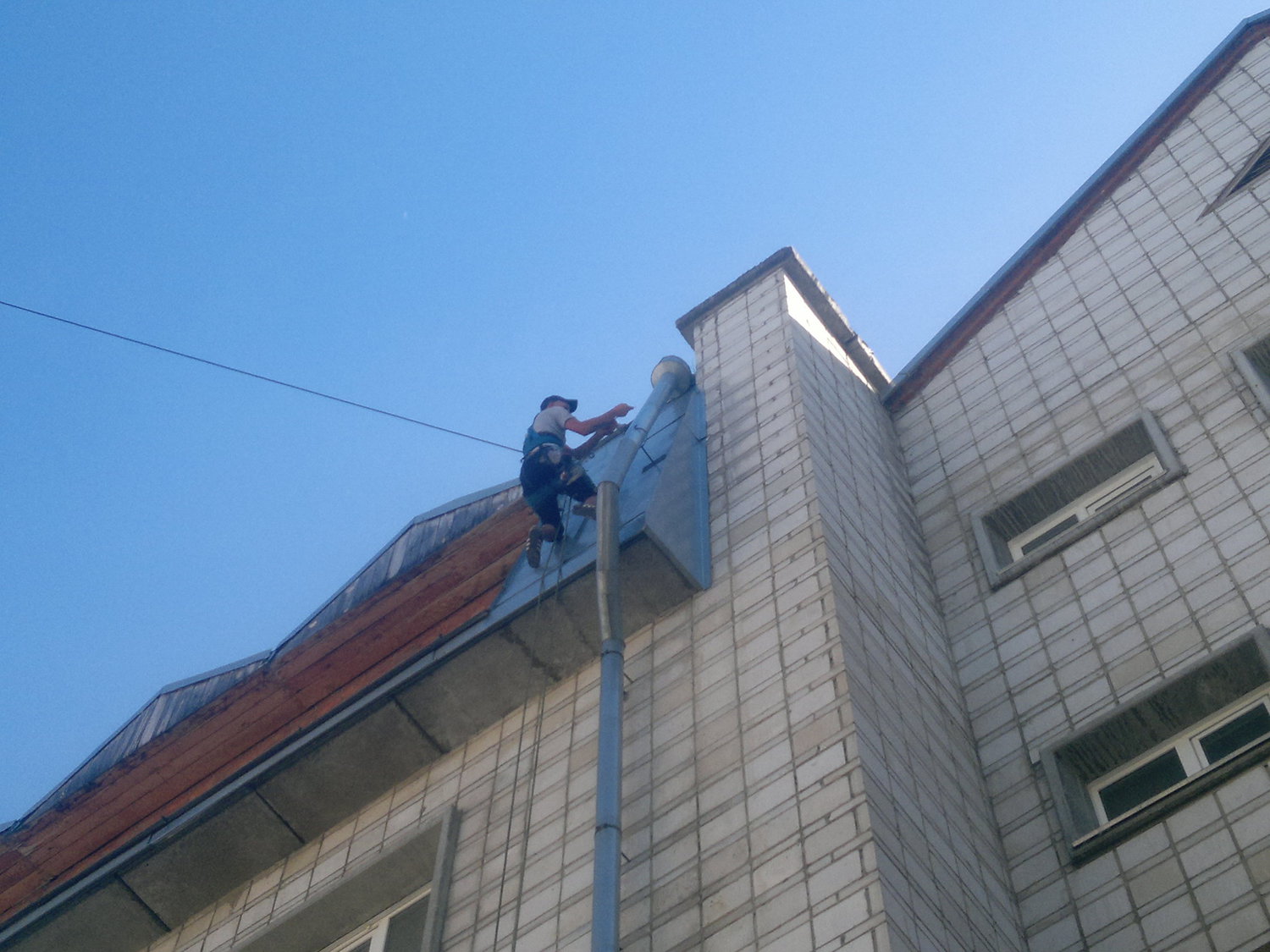 В современном строительстве устройство водостока занимает важное место, так как от того, как оно организовано, зависит не только правильное и своевременное отведение вод, поступающих с осадками или от таяния снега, но и сохранность всего здания в целом. Водосток любого типа включает в себя отдельные составляющие, и каждый из компонентов выполняет свою функцию.Грамотно выполненная водосточная система – залог исправного отвода осадков с крыш.Монтаж водосточной системы – дело сложное и ответственное, мелочей в нем нет, и доверять его следует людям, которые обладают серьезными знаниями и навыками в этом деле.Поручив это дело нашим специалистам, Вы можете быть уверены в получении качественного результата.Стоимость:  от 5 000 р./шт.Сотрудничество с нами – этоМонтаж водосточных системПрофессионализмВсе специалисты нашей компании имеют удостоверения промышленного альпиниста 5 разряда, а также 2 группу по безопасности работ на высоте.ОпытНаша организация успешно работает в сфере промышленного альпинизма уже более 5 лет, зарекомендовав себя как надёжного и ответственного подрядчика.НадёжностьВсе работы осуществляются после утверждения сметы и заключения договора, который мы предварительно согласуем с Заказчиком.На все виды произведённых работ мы предоставляем гарантию от 1 года.  Если в течение указанного срока качество перестанет вас устраивать, то мы бесплатно и в разумные сроки устраним возникшую по нашей вине неполадку.